SENATE TO MEET AT 12:00 NOON TODAY	NO.  37CALENDAROF THESENATEOF THESTATE OF SOUTH CAROLINAREGULAR SESSION BEGINNING TUESDAY, JANUARY 9, 2018_______________WEDNESDAY, MARCH 14, 2018Wednesday, March 14, 2018JOINT ASSEMBLYWednesday, April 11 at 12:00 Noon:S.	1055--Senators Peeler, Alexander, Scott and Verdin:  A CONCURRENT RESOLUTION TO FIX NOON ON WEDNESDAY, APRIL 11, 2018, AS THE TIME TO ELECT AN AT-LARGE MEMBER TO THE BOARD OF TRUSTEES FOR THE WIL LOU GRAY OPPORTUNITY SCHOOL FOR A TERM TO EXPIRE JUNE 30, 2021, AND TWO AT-LARGE MEMBERS WHOSE TERMS WILL EXPIRE JUNE 30, 2022; FOR THE PURPOSE OF ELECTING TWO AT-LARGE MEMBERS TO THE BOARD OF VISITORS FOR THE CITADEL FOR TERMS TO EXPIRE JUNE 30, 2024; FOR THE PURPOSE OF ELECTING A MEMBER TO THE BOARD OF TRUSTEES FOR FRANCIS MARION UNIVERSITY FROM THE FIRST CONGRESSIONAL DISTRICT, SEAT 1, FOR A TERM TO EXPIRE JUNE 30, 2022, A MEMBER FROM THE FIFTH CONGRESSIONAL DISTRICT, SEAT 5, FOR A TERM TO EXPIRE JUNE 30, 2022, A MEMBER FROM THE SIXTH CONGRESSIONAL DISTRICT, SEAT 6, FOR A TERM TO EXPIRE JUNE 30, 2022, AND AT-LARGE MEMBERS TO SEATS 8, 10, 12, 13, AND 14, RESPECTIVELY, ALL FOR TERMS TO EXPIRE JUNE 30, 2022; FOR THE PURPOSE OF ELECTING A MEMBER TO THE BOARD OF TRUSTEES FOR WINTHROP UNIVERSITY FROM THE FIRST CONGRESSIONAL DISTRICT, SEAT 1, FOR A TERM TO EXPIRE JUNE 30, 2024, A MEMBER FROM THE FIFTH CONGRESSIONAL DISTRICT, SEAT 5, FOR A TERM TO EXPIRE JUNE 30, 2024, AND A MEMBER FROM THE SEVENTH CONGRESSIONAL DISTRICT, SEAT 7, FOR A TERM TO EXPIRE JUNE 30, 2022; AND TO ELECT THREE MEMBERS TO THE BOARD OF TRUSTEES FOR CLEMSON UNIVERSITY, AT LARGE, FOR TERMS TO EXPIRE JUNE 30, 2022.(Adopted--February 27, 2018)INVITATIONSTuesday, March 20, 2018 - 5:30-8:00 P.M.Members and Staff, Reception, 701 Whaley, by the SOUTH CAROLINA CONSERVATION COALITION(Accepted--February 28, 2018)Tuesday, March 20, 2018 - 6:00-8:00 P.M.Members, Reception, Capital City Club, by the GOVERNOR’S SCHOOL FOR THE ARTS FOUNDATION(Accepted--Febraury 28, 2018)Wednesday, March 21, 2018 - 8:00-10:00 A.M.Members and Staff, Breakfast, Room 112, Blatt Building, by the PIEDMONT MUNICIPAL POWER ASSOCIATION/SC ASSOCIATION OF MUNICIPAL POWER SYSTEMS(Accepted--February 28, 2018)Wednesday, March 21, 2018 - 11:30 A.M.-2:00 P.M.Members and Staff, Luncheon, Room 112,  Blatt Building, by the SC HUMAN SERVICES  PROVIDER ASSOCIATION(Accepted--February 28, 2018)Wednesday, March 21, 2018 - 5:30-8:00 P.M.Members and Staff, Ballgame/picnic, Spirit Communications Ball Park, by the BLUE CROSS BLUE SHIELD OF SOUTH CAROLINA(Accepted--February 28, 2018)Thursday, March 22, 2018 - 8:00-10:00 A.M.Members and Staff, Breakfast, Room 112, Blatt Building, by the LEADERSHIP SOUTH CAROLINA(Accepted--February 28, 2018)UNCONTESTED LOCALTHIRD READING BILLS.	1026--Senators Timmons, Martin and Corbin:  A BILL TO REPEAL SECTION 4 OF ACT 432 OF 1947, AS AMENDED BY SECTION 2 OF ACT 105 OF 2013; TO AMEND ACT 432 OF 1947, AS LAST AMENDED BY ACT 105 OF 2013, BY ADDING A NEW SECTION, TO PROVIDE FOR THE DUTIES OF THE GREENVILLE HEALTH SYSTEM BOARD OF TRUSTEES; TO AMEND ACT 432 OF 1947, AS LAST AMENDED BY ACT 105 OF 2013, BY ADDING A NEW SECTION, TO PROVIDE FOR THE APPOINTMENT OF AN INTERIM PRESIDENT AND TO PROVIDE DUTIES, TO PROVIDE FOR A NEWLY FORMED 501(c)(3) AND ITS DUTIES, TO PROVIDE FOR THE DISTRIBUTION OF THE ACCRUED INTEREST INCOME FROM MONIES, AND TO PROVIDE FOR THE ELECTION OF BOARD MEMBERS AND FOR THEIR TERMS; TO AMEND ACT 432 OF 1947, AS LAST AMENDED BY ACT 105 OF 2013, BY ADDING A NEW SECTION, TO PROVIDE THAT GREENVILLE HEALTH SYSTEM SHALL ENGAGE IN AND ESTABLISH A COMPETITIVE BIDDING PROCESS; TO AMEND ACT 432 OF 1947, AS LAST AMENDED BY ACT 105 OF 2013, BY ADDING A NEW SECTION, TO PROVIDE FOR THE DISTRIBUTION OF ALL MONIES COLLECTED FROM THE SALE OF THE ASSETS; TO PROVIDE THAT NO PUBLIC MONIES OR ASSETS MAY BE EXPENDED OR LIQUIDATED TO PURSUE LEGAL CHALLENGES RELATED TO THIS ACT; TO PROVIDE THAT THE PERSONS HOLDING EXECUTIVE POSITIONS WITHIN THE 501(c)(3) ORGANIZATIONS SHALL VACATE ALL OFFICE SPACE CONTROLLED BY GREENVILLE HEALTH SYSTEM; TO REPEAL ANY PROVISION IN CONFLICT WITH THE PROVISIONS OF THIS ACT; TO PROVIDE THAT, UPON FINAL DISTRIBUTION OF THE ASSETS, ACT 432 OF 1947 AND ALL AMENDMENTS TO THE ACT ARE REPEALED WITH EXCEPTIONS; AND TO PROVIDE THAT THE PROVISIONS OF THIS ACT ARE VOID IF THE SOUTH CAROLINA SUPREME COURT



PUBLISHES AN OPINION DETERMINING THAT THE BOARD OF TRUSTEES OPERATED WITHIN ITS LEGAL AUTHORITY.(Without reference--February 20, 2018)(Amended--March 01, 2018)(Read the second time--March 01, 2018)(Ayes 6, Nays 0--March 01, 2018)UNCONTESTED LOCALSECOND READING BILLS.	1047--Senator Hutto:  A BILL TO AMEND AN ACT OF 2017, BEARING RATIFICATION NUMBER 127, RELATING TO THE CONSOLIDATION OF THE THREE SCHOOL DISTRICTS OF ORANGEBURG COUNTY INTO ONE SCHOOL DISTRICT EFFECTIVE JULY 1, 2019, SO AS TO PROVIDE THAT THE ORANGEBURG COUNTY SCHOOL DISTRICT MUST BE GOVERNED BY A NINE MEMBER BOARD OF TRUSTEES ELECTED FROM SINGLE-MEMBER DISTRICTS, AND TO PROVIDE DEMOGRAPHIC INFORMATION REGARDING THE ELECTION DISTRICTS.(Without reference--February 22, 2018)MOTION PERIODVETO(Returned to the Senate--January 10, 2018)(R128, H3720)--Ways and Means Committee:  AN ACT TO MAKE APPROPRIATIONS AND TO PROVIDE REVENUES TO MEET THE ORDINARY EXPENSES OF STATE GOVERNMENT FOR THE FISCAL YEAR BEGINNING JULY 1, 2017, TO REGULATE THE EXPENDITURE OF SUCH FUNDS, AND TO FURTHER PROVIDE FOR THE OPERATION OF STATE GOVERNMENT DURING THIS FISCAL YEAR AND FOR OTHER PURPOSES.(Vetoed by the Governor--June 12, 2017)(Vetoes #3, #9, #11, #16, #22, Overridden by the House--January 9, 2018)BILL RETURNED FROM THE HOUSE(Returned with Amendments)S.	954--Senators Leatherman, Setzler, Massey and Fanning:  A JOINT RESOLUTION TO PROHIBIT THE PUBLIC SERVICE COMMISSION FROM ISSUING AN ORDER FOR REQUESTS MADE PURSUANT TO THE BASE LOAD REVIEW ACT UNTIL NINETY DAYS AFTER THE SOUTH CAROLINA GENERAL ASSEMBLY ADJOURNS SINE DIE FOR THE 2018 LEGISLATIVE SESSION, BUT TO PERMIT AN EXPERIMENTAL RATE ORDER TO REVISE ELECTRIC RATES IN ACCORDANCE WITH CHAPTER 34, TITLE 58.(Returned from the House--March 13, 2018)STATEWIDE THIRD READING BILLSH.	3867--Reps. Herbkersman, Pitts, Hayes, Anthony, Cobb-Hunter, Whipper and Brown:  A BILL TO AMEND SECTION 12-37-220, AS AMENDED, CODE OF LAWS OF SOUTH CAROLINA, 1976, RELATING TO EXEMPTIONS FROM PROPERTY TAX, SO AS TO EXEMPT ALL PROPERTY DEVOTED TO HOUSING LOW INCOME RESIDENTS IF THE PROPERTY IS OWNED BY AN INSTRUMENTALITY OF A NONPROFIT HOUSING CORPORATION.(Read the first time--April 4, 2017)(Reported by Committee on Finance--May 02, 2017)(Favorable with amendments)(Committee Amendment Adopted--May 09, 2017)(Read the second time--May 09, 2017)(Ayes 36, Nays 0--May 9, 2017)(Amendment proposed--February 28, 2018)(Document No. AMEND\3867R005.SP.CKG)(Contested by Senator Allen)H.	3442--Reps. Delleney, Felder, Pope, Martin, Norrell, B. Newton, Simrill, Norman, Thayer, Putnam, Clary, Hamilton, Yow, W. Newton, Kirby, Erickson, Knight, Hixon, Elliott, Henderson, Bedingfield, V.S. Moss, Wheeler, Ballentine, King, Henegan and West:  A BILL TO AMEND SECTION 63-9-60, AS AMENDED, CODE OF LAWS OF SOUTH CAROLINA, 1976, RELATING TO INDIVIDUALS WHO MAY ADOPT A CHILD, SO AS TO ADD CIRCUMSTANCES UNDER WHICH A NONRESIDENT MAY ADOPT AND TO PROVIDE FOR THE RIGHT TO FILE A PETITION FOR ADOPTION; AND TO AMEND SECTION 63-9-750, RELATING TO ADOPTION HEARINGS, SO AS TO MAKE TECHNICAL CORRECTIONS.(Read the first time--February 7, 2017)(Reported by Committee on Judiciary--May 03, 2017)(Favorable with amendments)(Read the second time--May 09, 2017)(Committee Amendment Amended and Adopted--March 8, 2018)(Read the third time--March 8, 2018)(Ayes 38, Nays 0--March 8, 2018)(Reconsidered--March 13, 2018)H. 	4977--Reps. G.M. Smith, Simrill and Rutherford:  A BILL TO AMEND THE CODE OF LAWS OF SOUTH CAROLINA, 1976, BY ADDING SECTION 1-3-125 SO AS TO PROVIDE THAT BEGINNING WITH THE 2018 GENERAL ELECTION, IF THE LIEUTENANT GOVERNOR RESIGNS OR IS REMOVED FROM OFFICE, THE GOVERNOR SHALL APPOINT, WITH THE ADVICE AND CONSENT OF THE SENATE, A SUCCESSOR FOR THE UNEXPIRED TERM; BY ADDING SECTION 7-11-12 SO AS TO ESTABLISH THE PROCEDURE BY WHICH A PERSON NOMINATED FOR THE OFFICE OF GOVERNOR SELECTS A LIEUTENANT GOVERNOR AS A JOINT TICKET RUNNING MATE; BY ADDING SECTION 7-13-315 SO AS TO REQUIRE THE STATE ELECTION COMMISSION TO ENSURE THAT THE GOVERNOR AND LIEUTENANT GOVERNOR ARE ELECTED JOINTLY; BY ADDING SECTION 8-13-1301 SO AS TO PROVIDE THAT JOINTLY ELECTED CANDIDATES MUST BE CONSIDERED A SINGLE CANDIDATE FOR CONTRIBUTIONS AND ESTABLISHING A COMMITTEE; TO AMEND SECTION 8-13-1314, RELATING TO CONTRIBUTION LIMITATIONS, SO AS TO PROVIDE THAT WITHIN AN ELECTION CYCLE, CONTRIBUTIONS FOR JOINTLY ELECTED STATEWIDE CANDIDATES ARE THREE THOUSAND FIVE HUNDRED DOLLARS; TO AMEND SECTION 7-11-15, RELATING TO FILING AS A CANDIDATE FOR THE GENERAL ELECTION, SO AS TO PROVIDE, AMONG OTHER THINGS, IF MARCH THIRTIETH, THE DEADLINE FOR FILING IS ON A SATURDAY, SUNDAY, OR LEGAL HOLIDAY, THE TIME FOR FILING EXTENDS TO THE NEXT BUSINESS DAY; AND TO AMEND SECTION 7-13-45, RELATING TO THE ESTABLISHMENT OF HOURS FOR ACCEPTING CANDIDATE FILINGS, SO AS TO DELETE SPECIFIC REFERENCES TO THE NUMBER OF HOURS AND PROVIDE THAT FILINGS BE ACCEPTED DURING REGULAR BUSINESS HOURS ON REGULAR BUSINESS DAYS.(Read the first time--February 27, 2018)(Polled by Committee on Judiciary--March 07, 2018)(Favorable)(Read the second time--March 08, 2018)S.	784--Senators Goldfinch and Rice:  A BILL TO AMEND SECTION 48-39-280, AS AMENDED, CODE OF LAWS OF SOUTH CAROLINA, 1976, RELATING TO THE FORTY-YEAR RETREAT POLICY FROM THE SHORELINE, SO AS TO PROHIBIT THE SEAWARD

MOVEMENT OF THE BASELINE AFTER DECEMBER 31, 2019.(Read the first time--January 9, 2018)(Reported by Committee on Agriculture and Natural Resources--February 22, 2018)(Favorable with amendments)(Committee Amendment Adopted--March 13, 2018)(Amended--March 13, 2018)(Read the second time--March 13, 2018)(Ayes 43, Nays 0--March 13, 2018)(Contested by Senator Nicholson)S.	506--Senator Shealy:  A BILL TO AMEND SECTION 40-43-170(A) OF THE 1976 CODE, RELATING TO A STATE OF EMERGENCY, PREREQUISITES TO EMERGENCY REFILLS, AND THE DISPENSING OF MEDICATIONS BY PHARMACISTS NOT LICENSED IN THIS STATE, TO ALLOW FOR A ONE-TIME, THIRTY-DAY EMERGENCY REFILL DURING A STATE OF EMERGENCY.(Read the first time--March 7, 2017)(Reported by Committee on Medical Affairs--March 01, 2018)(Favorable)(Read the second time--March 13, 2018)(Ayes 42, Nays 0--March 13, 2018)S.	862--Senator Young:  A BILL TO AMEND SECTION 35-1-602(d) OF THE 1976 CODE, RELATING TO SECURITIES COMMISSIONERS’ INVESTIGATIONS AND SUBPOENAS, TO PROVIDE THAT THIS SECTION DOES NOT PRECLUDE A PERSON FROM APPLYING TO THE RICHLAND COUNTY COURT OF COMMON PLEAS FOR RELIEF.(Read the first time--January 9, 2018)(Reported by Committee on Banking and Insurance--March 01, 2018)(Favorable)(Read the second time--March 13, 2018)(Ayes 42, Nays 0--March 13, 2018)SECOND READING CONSENT CALENDAR**Indicates Subject to Rule 39**S.	190--Senator Goldfinch:  A BILL TO AMEND THE CODE OF LAWS OF SOUTH CAROLINA, 1976, BY ADDING CHAPTER 33 TO TITLE 33 SO AS TO ENACT THE “REVISED UNIFORM UNINCORPORATED NONPROFIT ASSOCIATION ACT”, TO AMONG OTHER THINGS, DEFINE TERMS, SPECIFY APPLICABILITY, SET FORTH POWERS OF UNINCORPORATED NONPROFIT ASSOCIATIONS, TO SPECIFY LIABILITY, AND TO SET FORTH THE PROCESS BY WHICH A LEGAL ACTION AGAINST AN ASSOCIATION IS ADJUDICATED.(Read the first time--January 10, 2017)(Reported by Committee on Labor, Commerce and Industry--March 13, 2018)(Favorable)STATEWIDE SECOND READING BILLSS.	137--Senators Campsen, Hembree, Climer, Young, Turner and Fanning:  A JOINT RESOLUTION PROPOSING AN AMENDMENT TO SECTION 7, ARTICLE VI OF THE CONSTITUTION OF SOUTH CAROLINA, 1895, AS AMENDED, RELATING TO THE CONSTITUTIONAL OFFICERS OF THIS STATE, SO AS TO DELETE THE SUPERINTENDENT OF EDUCATION FROM THE LIST OF STATE OFFICERS WHICH THE CONSTITUTION REQUIRES TO BE ELECTED AND PROVIDE THAT THE SUPERINTENDENT OF EDUCATION MUST BE APPOINTED BY THE GOVERNOR UPON THE ADVICE AND CONSENT OF THE SENATE TO SERVE AT THE PLEASURE OF THE GOVERNOR BEGINNING IN JANUARY 2023, OR UPON A VACANCY IN THE OFFICE OF THE SUPERINTENDENT OF EDUCATION AFTER THE DATE OF THE RATIFICATION OF THIS AMENDMENT, WHICHEVER OCCURS FIRST, AND TO PROVIDE THAT THE GENERAL ASSEMBLY SHALL PROVIDE BY LAW FOR THE DUTIES, COMPENSATION, AND QUALIFICATIONS FOR THE OFFICE.(Read the first time--January 10, 2017)(Reported by Committee on Judiciary--January 24, 2017)	(Favorable)(Contested by Senator Johnson)S.	245--Senators Hutto and Hembree:  A BILL TO AMEND SECTION 44-53-370, AS AMENDED, CODE OF LAWS OF SOUTH CAROLINA, 1976, RELATING TO DRUG OFFENSES, SO AS TO CONFORM THE LANGUAGE OF TRAFFICKING IN ILLEGAL DRUGS PROVISIONS, INCLUDING OPIATES AND HEROIN, TO THE LANGUAGE OF THE PROVISIONS CONCERNING POSSESSION AND DISTRIBUTION OF CERTAIN ILLEGAL DRUGS WHICH WOULD INCLUDE SYNTHETIC OPIATES, AMONG OTHER DRUGS.(Read the first time--January 10, 2017)(Reported by Committee on Judiciary--January 25, 2017)(Favorable with amendments)(Committee Amendment Tabled--February 23, 2017) (Amended--February 23, 2017)(Amendment proposed--March 7, 2017)(Document No. AMEND\JUD0245.006)(Contested by Senator Massey)S.	160--Senators Malloy and Campsen:  A BILL TO AMEND TITLE 24 OF THE 1976 CODE, RELATING TO CORRECTIONS, JAILS, PROBATIONS, PAROLES, AND PARDONS, TO REESTABLISH THE SENTENCING REFORM OVERSIGHT COMMITTEE, AND TO PROVIDE FOR ITS MEMBERSHIP, POWERS, DUTIES, AND AUTHORITY.(Read the first time--January 10, 2017)(Reported by Committee on Judiciary--February 22, 2017)(Favorable with amendments)(Contested by Senator Hembree)S.	92--Senators Gregory, Bennett, Fanning and Shealy:  A BILL TO AMEND SECTION 20-3-130(C), CODE OF LAWS OF SOUTH CAROLINA, 1976, RELATING TO THE AWARD OF ALIMONY AND OTHER ALLOWANCES, SO AS TO PROVIDE THAT CERTAIN EARNINGS OF A SUBSEQUENT SPOUSE ARE NOT TO BE CONSIDERED BY THE COURT WHEN MAKING, MODIFYING, OR TERMINATING THE AWARD OF ALIMONY.(Read the first time--January 10, 2017)(Reported by Committee on Judiciary--March 22, 2017)(Favorable with amendments)(Committee Amendment Amended--April 6, 2017)(Amendment proposed--May 04, 2017)(Document No. AMEND\JUD0092.008)(Contested by Senator Malloy)S.	324--Senators Peeler, Hutto and McElveen:  A BILL TO AMEND SECTION 23-31-240, CODE OF LAWS OF SOUTH CAROLINA, 1976, RELATING TO PERSONS ALLOWED TO CARRY A CONCEALABLE WEAPON WHILE ON DUTY, SO AS TO INCLUDE PERSONS WHO ARE RETIRED FROM CERTAIN OFFICES AND CLERKS OF COURT IN THE PURVIEW OF THE STATUTE.(Read the first time--January 31, 2017)(Reported by Committee on Judiciary--April 19, 2017)(Favorable with amendments)(Committee Amendment Amended--May 4, 2017)(Committee Amendment Adopted--May 8, 2017)(Contested by Senator M.B. Matthews)H.	3886--Reps. Crawford, Ryhal, Hamilton, Sandifer, Fry, Putnam, Clemmons, Yow, Anderson, Johnson, Hardee, Huggins, Hewitt, Duckworth, Bowers, Sottile, Crosby, Felder, Bennett, Thigpen, Whipper, Brown, Hixon, Taylor, King, Daning, Spires, Henderson, Pitts, Kirby, White, McCravy, Hill, Gagnon, West, Wheeler, Davis, Murphy, Hayes, Ott, V.S. Moss, Lowe, Jordan and McKnight:  A BILL TO AMEND THE CODE OF LAWS OF SOUTH CAROLINA, 1976, BY ADDING CHAPTER 30 TO TITLE 27 SO AS TO ENTITLE THE CHAPTER “HOMEOWNERS ASSOCIATIONS”; TO DEFINE NECESSARY TERMS; TO REQUIRE OWNERS OF PROPERTY SUBJECT TO A HOMEOWNERS ASSOCIATION TO DISCLOSE THE ASSOCIATION’S GOVERNING DOCUMENTS TO PROSPECTIVE OWNERS, TO PROVIDE HOMEOWNERS ASSOCIATIONS SHALL PROVIDE HOMEOWNERS WITH PRINTED OR ELECTRONIC COPIES OF FINANCIAL INFORMATION AND THE GOVERNING DOCUMENTS OF THE ASSOCIATION UPON REQUEST AT NO CHARGE, TO PROVIDE HOMEOWNERS ASSOCIATION BOARDS MAY NOT TAKE ACTION TO ADD OR INCREASE FEES AND THE LIKE WITHOUT GIVING CERTAIN NOTICE TO HOMEOWNERS AND TO PROVIDE HOMEOWNERS MAY ATTEND MEETINGS AT WHICH SUCH ACTIONS ARE TO BE TAKEN, TO INSTRUCT THE SOUTH CAROLINA REAL ESTATE COMMISSION TO OFFER AN ONLINE INSTRUCTIONAL COURSE COVERING THE BASICS OF HOMEOWNERS’ ASSOCIATION MANAGEMENT AND THE RIGHTS AND RESPONSIBILITIES OF HOMEOWNERS, TO GRANT CONCURRENT CIVIL JURISDICTION IN CERTAIN ACTIONS BETWEEN HOMEOWNERS ASSOCIATIONS AND HOMEOWNERS, AND TO CREATE THE OFFICE OF HOMEOWNERS ASSOCIATION OMBUDSMAN IN THE DEPARTMENT OF CONSUMER AFFAIRS, TO PROVIDE QUALIFICATIONS, POWERS, AND DUTIES OF THE OMBUDSMAN, AMONG OTHER THINGS; AND TO AMEND SECTION 27-50-40, AS AMENDED, RELATING TO MANDATORY DISCLOSURE STATEMENTS SELLERS OF REAL PROPERTY MUST PROVIDE PURCHASERS, SO AS TO INCLUDE PROVISIONS CONCERNING DISCLOSURES OF PROPERTY SUBJECT TO HOMEOWNERS ASSOCIATION GOVERNANCE.(Read the first time--April 4, 2017)(Reported by Committee on Judiciary--April 19, 2017)(Favorable)(Contested by Senators Davis and Williams)S.	148--Senators Hutto, Johnson and Cromer:  A BILL TO AMEND SECTION 22-8-40, CODE OF LAWS OF SOUTH CAROLINA, 1976, RELATING TO FULL-TIME AND PART-TIME MAGISTRATES AND THEIR SALARIES, SO AS TO REVISE THE METHOD OF SETTING A BASE SALARY FOR MAGISTRATES AND PROVIDE ADDITIONAL SUPPLEMENTS TO FULL-TIME CHIEF AND ASSISTANT CHIEF MAGISTRATES; AND BY ADDING SECTION 22-3-315 SO AS TO ADD AN ASSESSMENT OF FIFTEEN DOLLARS TO ALL CIVIL 


FILINGS IN MAGISTRATES COURT AND PROVIDE FOR DISTRIBUTION OF THE PROCEEDS.(Read the first time--January 10, 2017)(Reported by Committee on Judiciary--April 20, 2017)(Favorable with amendments)(Contested by Senator Senn)H.	3487--Reps. Ridgeway, Govan, Duckworth, Hardee and Douglas:  A BILL TO AMEND SECTIONS 44-78-15, 44-78-20, 44-78-30, 44-78-45, ALL AS AMENDED, 44-78-50, AND SECTION 44-78-60, AS AMENDED, CODE OF LAWS OF SOUTH CAROLINA, 1976, RELATING TO DO NOT RESUSCITATE ORDERS, SO AS TO ALLOW A PARENT OR LEGAL GUARDIAN OF A PATIENT WHO IS A CHILD TO REQUEST AND REVOKE A DO NOT RESUSCITATE ORDER FOR EMERGENCY SERVICES FOR THE CHILD.(Read the first time--March 29, 2017)(Reported by Committee on Medical Affairs--April 25, 2017)(Favorable)(Contested by Senator Grooms)H.	3885--Reps. Bannister, Bedingfield, G.R. Smith, Loftis and Hamilton:  A BILL TO AMEND SECTION 44-7-3420, CODE OF LAWS OF SOUTH CAROLINA, 1976, RELATING TO THE DEFINITION OF TERMS USED IN THE LEWIS BLACKMAN HOSPITAL PATIENT SAFETY ACT, SO AS TO ADD DEFINITIONS FOR “HEALTH CARE PRACTITIONER” AND “HEALTH CARE FACILITY”; AND BY ADDING SECTION 44-7-3435 SO AS TO REQUIRE HEALTH CARE PRACTITIONERS TO WEAR IDENTIFICATION BADGES DISPLAYING CERTAIN INFORMATION.(Read the first time--March 29, 2017)(Reported by Committee on Medical Affairs--April 25, 2017)(Favorable with amendments)(Contested by Senators Gambrell and Timmons)H.	3591--Reps. Govan, J.E. Smith, Allison, Erickson, G.R. Smith, Felder, Douglas, Martin, Ridgeway, Robinson-Simpson, Yow, Williams, Wheeler, Loftis, D.C. Moss, Henegan, Ryhal, Jordan, Fry, Ballentine, Henderson, Crawford, S. Rivers, Herbkersman, W. Newton, Anthony, Lowe, Arrington, Thayer, Duckworth, Putnam, Gagnon, White, Simrill, McCoy, Stavrinakis, Elliott, Daning, Crosby, Sottile, Cogswell, Neal, McKnight, Hart, McEachern, West, Bamberg, Anderson, Hayes, Norrell, Cobb-Hunter, Davis, B. Newton, Ott, Hosey, Knight, Jefferson, Brown and Gilliard:  A BILL TO AMEND SECTION 59-152-32, CODE OF LAWS OF SOUTH CAROLINA, 1976, RELATING TO BENCHMARKS AND OBJECTIVES REQUIRED AS PART OF THE FIRST STEPS TO SCHOOL READINESS COMPREHENSIVE LONG-RANGE INITIATIVE, SO AS TO PROVIDE THE BENCHMARKS AND OBJECTIVES MUST BE APPROVED BY THE FIRST STEPS TO SCHOOL READINESS BOARD OF TRUSTEES AND POSTED ON THE INTERNET WEBSITE OF THE STATE OFFICE OF FIRST STEPS TO SCHOOL READINESS; TO AMEND SECTION 59-152-33, RELATING TO THE FIRST STEPS TO SCHOOL READINESS ASSESSMENT, SO AS TO IMPOSE CERTAIN REQUIREMENTS FOR REPORTING AND USE OF THE RESULTS OF THE ASSESSMENT; TO AMEND SECTION 59-152-50, AS AMENDED, RELATING TO MISCELLANEOUS REPORTING REQUIREMENTS, SO AS TO REVISE THE REQUIREMENTS; TO AMEND SECTION 59-152-70, AS AMENDED, RELATING TO FIRST STEP PARTNERSHIP BOARDS, SO AS TO PROVIDE THE STATE OFFICE OF FIRST STEPS TO SCHOOL READINESS ANNUALLY SHALL PUBLISH THE COMPREHENSIVE PLANS OF THESE BOARDS ON THE INTERNET WEBSITE OF THE OFFICE, TO LIMIT THE PERIOD OF TIME IN WHICH LOCAL OFFICES MAY INCREASE THEIR ESTABLISHED OVERHEAD COST RATES, AND TO PROVIDE LOCAL PARTNERSHIPS THAT ARE NOT PART OF MULTICOUNTY PARTNERSHIPS AND EXCEED THEIR OVERHEAD COST RATES ARE INELIGIBLE TO RECEIVE STATE FUNDS; TO AMEND SECTION 63-11-1710, RELATING TO THE SOUTH CAROLINA FIRST STEPS TO SCHOOL READINESS BOARD OF TRUSTEES, SO AS TO REQUIRE THE BOARD ANNUALLY TO PROVIDE ACCOUNTABILITY REPORTS REQUIRED OF STATE AGENCIES; TO AMEND SECTION 63-11-1720, AS AMENDED, RELATING TO THE STATE OFFICE OF FIRST STEPS STUDY COMMITTEE, SO AS TO DELETE PROVISIONS CONCERNING THE COMMITTEE AND TO PROVIDE FOR LEGISLATIVE REVIEW OF THE STATE OFFICE OF FIRST STEPS TO SCHOOL READINESS IF THE OFFICE IS NOT REVIEWED BY THE HOUSE AND SENATE OVERSIGHT COMMITTEES WITHIN A PROSCRIBED TIME PERIOD; TO AMEND SECTION 63-11-1740, AS AMENDED, RELATING TO THE ADMINISTRATION OF THE STATE OFFICE OF FIRST STEPS TO SCHOOL READINESS, SO AS TO REQUIRE THE BOARD TO SUBMIT JUSTIFICATIONS AND RECOMMENDATIONS REGARDING THE SALARY OF ITS EXECUTIVE DIRECTOR TO THE AGENCY HEAD SALARY COMMISSION; AND TO REPEAL SECTION 63-11-1735 RELATING TO THE BABYNET INTERAGENCY EARLY INTERVENTION SYSTEM.(Read the first time--February 22, 2017)(Reported by Committee on Education--April 27, 2017)(Favorable)(Contested by Senator Martin)H.	3209--Reps. Pope, Robinson-Simpson, Crosby, Whipper, Brown, M. Rivers, King, Magnuson, Norrell, Martin, B. Newton, Long, Govan, Henegan, Dillard and Gilliard:  A BILL TO AMEND SECTION 17-22-910, AS AMENDED, CODE OF LAWS OF SOUTH CAROLINA, 1976, RELATING TO APPLICATIONS FOR THE EXPUNGEMENT OF CRIMINAL RECORDS FOR CERTAIN OFFENSES, SO AS TO PROVIDE FOR ELIGIBILITY FOR EXPUNGEMENT OF OFFENSES SUBSEQUENTLY REPEALED WHEN THE ELEMENTS OF THE OFFENSE ARE CONSISTENT WITH AN EXISTING SIMILAR OFFENSE WHICH IS SUBJECT TO EXPUNGEMENT, AND CLARIFY THAT EXPUNGEMENT PROVISIONS APPLY RETROACTIVELY TO THE OFFENSES DELINEATED.(Read the first time--April 11, 2017)(Reported by Committee on Judiciary--May 03, 2017)(Favorable)(Contested by Senators Young and Talley)H.	3055--Reps. Robinson-Simpson, Clyburn, Gilliard, Mack, King and Henegan:  A BILL TO AMEND THE CODE OF LAWS OF SOUTH CAROLINA, 1976, SO AS TO ENACT THE “STOP THE SCHOOL HOUSE TO JAIL HOUSE PIPELINE ACT” BY CREATING THE RESTORATIVE JUSTICE STUDY COMMITTEE TO REVIEW THE JUVENILE JUSTICE LAWS OF THE STATE AND MAKE RECOMMENDATIONS CONCERNING PROPOSED CHANGES TO FACILITATE AND ENCOURAGE DIVERSION OF JUVENILES FROM THE JUVENILE JUSTICE SYSTEM TO RESTORATIVE JUSTICE PRACTICES FOR SPECIFIC PURPOSES AND IN CERTAIN CIRCUMSTANCES, TO PROVIDE THE STUDY COMMITTEE SHALL MAKE RECOMMENDATIONS CONCERNING A RELATED PILOT PROGRAM, TO PROVIDE SPECIFIC REQUIREMENTS FOR THE PILOT PROGRAM, AND TO DEFINE A NECESSARY TERM; BY ADDING SECTION 59-63-212 SO AS TO PROVIDE THAT SCHOOL DISTRICTS SHALL ADOPT ZERO-TOLERANCE POLICIES THAT NOT BE RIGOROUSLY APPLIED TO PETTY ACTS OF MISCONDUCT AND MISDEMEANORS, MUST APPLY EQUALLY TO ALL STUDENTS REGARDLESS OF THEIR ECONOMIC STATUS, RACE, OR DISABILITY, AND THAT ARE INTENDED TO PROMOTE SAFE AND SUPPORTIVE LEARNING ENVIRONMENTS IN SCHOOLS, PROTECT STUDENTS AND STAFF FROM CONDUCT THAT POSES A SERIOUS THREAT TO SCHOOL SAFETY, ENCOURAGES SCHOOLS TO USE ALTERNATIVES TO EXPULSION OR REFERRAL, AMONG OTHER THINGS; BY ADDING SECTION 23-23-117 SO AS TO PROVIDE THAT THE CRIMINAL JUSTICE ACADEMY SHALL DEVELOP AND IMPLEMENT A CULTURAL COMPETENCY MODEL TRAINING PROGRAM CURRICULUM FOR SCHOOL RESOURCE OFFICERS, TO PROVIDE CONTENT REQUIREMENTS FOR THE CURRICULUM, AND TO REQUIRE SCHOOL RESOURCE OFFICERS TO COMPLETE TRAINING BASED ON THE CURRICULUM; AND TO REPEAL SECTIONS 59-63-235 AND 59-63-240 BOTH RELATING TO STUDENT EXPULSIONS.(Read the first time--March 29, 2017)(Reported by Committee on Judiciary--May 03, 2017)(Favorable)(Amendment proposed--March 07, 2018)(Document No. AMEND\COUNCIL\WAB\3055C001.DKA.WASB18)H.	3234--Reps. McEachern and Sandifer:  A BILL TO AMEND SECTION 27-40-120, CODE OF LAWS OF SOUTH CAROLINA, 1976, RELATING TO EXEMPTIONS TO THE PROVISIONS OF THE RESIDENTIAL LANDLORD AND TENANT ACT, SO AS TO DELETE OCCUPANCY UNDER A RENTAL AGREEMENT COVERING THE PREMISES USED BY THE OCCUPANT PRIMARILY FOR AGRICULTURAL PURPOSES AS AN EXEMPTION UNDER THE ACT.(Read the first time--March 9, 2017)(Reported by Committee on Judiciary--May 03, 2017)(Favorable with amendments)(Committee Amendment Adopted--May 11, 2017)(Contested by Senator Massey)H.	3643--Reps. Clemmons, Bernstein, Rutherford, Loftis, Quinn, Clyburn, Henegan, Sottile, Yow, Neal, Felder, Gilliard, Parks, Anderson, Govan, Thigpen, Wheeler, G.R. Smith, Burns, Chumley, Martin, B. Newton, Mack, Fry, Hardee, Lucas, Bedingfield, McCoy, W. Newton, Gagnon, Finlay, Putnam, Alexander, Allison, Ballentine, Bannister, Clary, Cogswell, Crawford, Delleney, Douglas, Duckworth, Erickson, Forrester, Funderburk, Hamilton, Henderson, Herbkersman, Hiott, Jordan, King, Lowe, Mitchell, Murphy, Norrell, Pitts, Pope, Ridgeway, S. Rivers, Sandifer, Simrill, G.M. Smith, Stavrinakis, Stringer, Tallon, Whipper, Whitmire, Willis, Atwater, Huggins, Long, Toole, D.C. Moss, Arrington, Bennett, Davis, West, Hewitt, Bradley, V.S. Moss, Atkinson, Anthony, Weeks, Collins, J.E. Smith, Hayes, Blackwell, Kirby, Johnson, Hixon, Williams, Jefferson, Knight, White, Bamberg, McEachern, McCravy, Thayer, Elliott, Cole, Magnuson, Forrest, Cobb-Hunter, Brown, Bowers, Hosey, Crosby, Spires, McKnight, Ott, Bales, M. Rivers, Howard, Daning and Ryhal:  A BILL TO AMEND THE CODE OF LAWS OF SOUTH CAROLINA, 1976, BY ADDING SECTION 59-101-220 SO AS TO DEFINE CERTAIN TERMS CONCERNING ANTI-SEMITISM, TO PROVIDE INSTITUTIONS OF HIGHER LEARNING IN THIS STATE SHALL CONSIDER THIS DEFINITION WHEN REVIEWING, INVESTIGATING, OR DECIDING WHETHER THERE HAS BEEN A VIOLATION OF AN INSTITUTIONAL POLICY PROHIBITING DISCRIMINATORY PRACTICES ON THE BASIS OF RELIGION, AND TO PROVIDE NOTHING IN THIS ACT MAY BE CONSTRUED TO DIMINISH OR INFRINGE UPON ANY RIGHTS AFFORDED BY THE FIRST AMENDMENT TO THE UNITED STATES CONSTITUTION OR SECTION 2, ARTICLE I OF THE CONSTITUTION OF THIS STATE.(Read the first time--March 14, 2017)(Recalled from Committee on Education--May 02, 2017)(Read the second time--May 09, 2017)(Second Reading Reconsidered--May 11, 2017)(Contested by Senator Hutto)S.	759--Senator Rankin:  A BILL TO AMEND SECTION 12-37-220, AS AMENDED, CODE OF LAWS OF SOUTH CAROLINA, 1976, RELATING TO PROPERTY TAX EXEMPTIONS, SO AS TO ALLOW AN EXEMPTION FOR THE DWELLING HOUSE AND ONE ACRE OF LAND FOR A PERSON WITH A BRAIN OR SPINAL CORD INJURY.(Read the first time--January 9, 2018)(Reported by Committee on Finance--January 24, 2018)(Favorable with amendments)(Committee Amendment Adopted--February 6, 2018)(Amended--February 21, 2018)(Amended--February 28, 2018)(Read the second time--February 28, 2018)(Ayes 8, Nays 34--February 28, 2018)(Second Reading Reconsidered--March 1, 2018)S.	871--Senator Timmons:  A BILL TO AMEND SECTION 24-3-580 OF THE 1976 CODE, RELATING TO THE DISCLOSURE OF THE IDENTITY OF A MEMBER OF AN EXECUTION TEAM AND PENALTIES RELATED TO THE UNLAWFUL DISCLOSURE OF THIS INFORMATION, TO PROVIDE THAT CERTAIN INFORMATION REGARDING THE IDENTITY OF A PERSON OR ENTITY THAT PARTICIPATES IN THE PLANNING OR ADMINISTRATION OF THE EXECUTION OF A DEATH SENTENCE IS CONFIDENTIAL AND CLASSIFIED AS A STATE SECRET, TO MAKE TECHNICAL CHANGES, TO PROVIDE THAT THE PURCHASE OF DRUGS AND MEDICAL SUPPLIES USED IN THE ADMINISTRATION OF A DEATH SENTENCE IS EXEMPT FROM THE SOUTH


CAROLINA PROCUREMENT CODE, TO PROVIDE THAT OUT-OF-STATE ACQUISITIONS OF A DRUG USED IN THE ADMINISTRATION OF A DEATH SENTENCE ARE EXEMPT FROM PROVISIONS ADMINISTERED BY THE DEPARTMENT OF HEALTH AND ENVIRONMENTAL CONTROL AND THE BOARD OF PHARMACY, TO PROVIDE THAT A PHARMACY OR PHARMACIST INVOLVED IN SUPPLYING, MANUFACTURING, OR COMPOUNDING ANY DRUG USED IN THE ADMINISTRATION OF A DEATH SENTENCE IS EXEMPT FROM REGULATION BY THE DEPARTMENT OF LABOR, LICENSING AND REGULATION, AND TO DEFINE NECESSARY TERMS.(Read the first time--January 9, 2018)(Reported by Committee on Corrections and Penology--February 6, 2018)(Favorable with amendments)(Contested by Senator M.B. Matthews)S.	934--Senators Talley and Setzler:  A BILL TO AMEND SECTION 59-123-60(A)(3) OF THE 1976 CODE, RELATING TO THE POWERS OF THE BOARD OF TRUSTEES OF THE MEDICAL UNIVERSITY OF SOUTH CAROLINA, TO PROVIDE AN EXEMPTION FOR INFORMATION TECHNOLOGY PROCURED IN ASSOCIATION WITH THE MEDICAL UNIVERSITY HOSPITAL AUTHORITY.(Read the first time--January 25, 2018)(Reported by Committee on Finance--February 14, 2018)(Favorable with amendments)(Contested by Senator Leatherman)H. 	3427--Reps. Lucas, Loftis, Allison, Stringer, Erickson, Simrill, G.R. Smith, McKnight, Robinson-Simpson, Martin, West, Long, Burns, Atwater, McCoy, Hardee, Hewitt, Fry, Jordan, Murphy, Spires, G.M. Smith, McCravy, Clemmons, McEachern, Taylor, Arrington, Johnson, Huggins, Hamilton, Elliott, Funderburk, Bales, Bannister, Blackwell, Bradley, Chumley, Clary, Clyburn, Cobb-Hunter, Cole, Crawford, Delleney, Dillard, Douglas, Forrest, Forrester, Hayes, Henderson, Herbkersman, Hiott, Lowe, D.C. Moss, B. Newton, W. Newton, Pope, Quinn, S. Rivers, Ryhal, Sandifer, Tallon, Thayer, Whitmire, Anderson, Anthony, Gagnon, Parks, Pitts,

Ott, King, Henegan, Willis, Yow, Williams, Jefferson, Duckworth, White, Finlay, Bernstein, J.E. Smith, Bedingfield, Felder, Bennett, Davis, Mitchell, Rutherford, Neal, Stavrinakis, Govan, Putnam, Collins, Brown, Weeks, Hosey, Bowers, V.S. Moss, Howard, Kirby, Sottile, Whipper, Norrell, Ballentine, Toole, Thigpen, Cogswell, Daning, Crosby, Knight, Wheeler and Hixon:  A BILL TO AMEND THE CODE OF LAWS OF SOUTH CAROLINA, 1976, TO ENACT THE “SOUTH CAROLINA COMPUTER SCIENCE EDUCATION INITIATIVE” BY ADDING SECTION 59-29-250 SO AS TO PROVIDE THE PURPOSE OF THE SECTION, TO PROVIDE THAT, BEGINNING WITH THE 2018-2019 SCHOOL YEAR, PUBLIC HIGH SCHOOLS AND PUBLIC CHARTER HIGH SCHOOLS SHALL OFFER CERTAIN COMPUTER SCIENCE COURSEWORK, TO REQUIRE THE STATE BOARD OF EDUCATION TO ADOPT AND ENSURE IMPLEMENTATION OF GRADE-APPROPRIATE STANDARDS FOR COMPUTER SCIENCE AND COMPUTATIONAL THINKING FOR PUBLIC SCHOOL STUDENTS IN KINDERGARTEN THROUGH TWELFTH GRADE, TO PROVIDE RELATED REQUIREMENTS OF THE STATE DEPARTMENT OF EDUCATION, TO PROVIDE REQUIREMENTS FOR THE OFFICE OF THE GOVERNOR TO ESTABLISH CRITERIA AND PROCESSES FOR DESIGNATING SCIENCE, TECHNOLOGY, ENGINEERING, AND MATH COMMUNITIES AND REGIONS, AND TO PROVIDE RELATED REQUIREMENTS OF SUCH COMMUNITIES AND REGIONS.(Read the first time--March 22, 2017)(Reported by Committee on Education--February 15, 2018)(Favorable with amendments)(Contested by Senator Martin)S.	877--Senator Alexander:  A BILL TO AMEND SECTION 40-60-330(B)(11) OF THE 1976 CODE, RELATING TO APPRAISAL MANAGEMENT COMPANY REGISTRATION REQUIREMENTS, TO PROVIDE THAT THE REGISTRATION REQUIRED IN SECTION 40-60-



330(A) MUST INCLUDE A SURETY BOND IN AN AMOUNT NOT TO EXCEED FIFTY THOUSAND DOLLARS.(Read the first time--January 9, 2018)(Reported by Committee on Labor, Commerce and Industry--February 20, 2018)(Favorable with amendments)(Committee Amendment Adopted--March 13, 2018)(Amended--March 13, 2018) H. 4654--Reps. Sandifer and Spires:  A BILL TO AMEND SECTION 38-43-100, AS AMENDED, CODE OF LAWS OF SOUTH CAROLINA, 1976, RELATING TO LICENSING REQUIREMENTS FOR INDIVIDUAL AND AGENCY INSURANCE PRODUCERS, SO AS TO REQUIRE AN APPLICANT TO PROVIDE A COMPLETE SET OF FINGERPRINTS WITH THE APPLICATION, TO PROVIDE THAT FAILURE TO PROVIDE A COMPLETE SET OF FINGERPRINTS CONSTITUTES GROUNDS FOR DENIAL OF AN APPLICATION, AND TO PROVIDE EXCEPTIONS TO THE FINGERPRINTING REQUIREMENT UNDER CERTAIN CIRCUMSTANCES.(Read the first time--February 7, 2018)(Reported by Committee on Banking and Insurance--February 20, 2018)(Favorable)(Amended--March 07, 2018)S.	217--Senators Bryant, Rice, Cromer, Martin, Corbin, Verdin, Turner, Young, Timmons, Talley, Shealy, Grooms, Peeler, Goldfinch, Climer, Gambrell, Williams, Gregory, Cash and Hembree:  A BILL TO AMEND CHAPTER 1, TITLE 1 OF THE 1976 CODE, RELATING TO THE ADMINISTRATION OF THE GOVERNMENT GENERALLY, BY ADDING ARTICLE 5, TO ENACT THE PERSONHOOD ACT OF SOUTH CAROLINA, TO ESTABLISH THAT THE RIGHT TO LIFE FOR EACH BORN AND PREBORN HUMAN BEING VESTS AT FERTILIZATION AND THAT THE RIGHTS OF DUE PROCESS AND EQUAL PROTECTION, GUARANTEED BY ARTICLE I, SECTION 3 OF THE CONSTITUTION OF THIS STATE, VEST AT


FERTILIZATION FOR EACH BORN AND PREBORN HUMAN BEING.(Read the first time--January 10, 2017)(Reported by Committee on Judiciary--February 21, 2018)(Favorable with amendments)(Contested by Senator McLeod)S.	785--Senator Cromer:  A BILL TO AMEND SECTION 37-6-502, CODE OF LAWS OF SOUTH CAROLINA, 1976, RELATING TO THE COMMISSION ON CONSUMER AFFAIRS, SO AS TO REVISE THE MEMBERSHIP OF THE COMMISSION.(Read the first time--January 9, 2018)(Reported by Committee on Banking and Insurance--February 20, 2018)(Favorable with amendments)(Committee Amendment Adopted--February 28, 2018)(Amended--March 13, 2018)H. 	4655--Reps. Sandifer and Spires:  A BILL TO AMEND THE CODE OF LAWS OF SOUTH CAROLINA, 1976, TO ENACT THE “SOUTH CAROLINA INSURANCE DATA SECURITY ACT” BY ADDING CHAPTER 99 TO TITLE 38 SO AS TO DEFINE NECESSARY TERMS; TO REQUIRE A LICENSEE TO DEVELOP, IMPLEMENT, AND MAINTAIN A COMPREHENSIVE INFORMATION SECURITY PROGRAM BASED ON THE LICENSEE’S RISK ASSESSMENT AND TO ESTABLISH CERTAIN REQUIREMENTS FOR THE SECURITY PROGRAM, TO PROVIDE MINIMUM REQUIREMENTS FOR A LICENSEE’S BOARD OF DIRECTORS, IF APPLICABLE, TO REQUIRE A LICENSEE TO MONITOR THE SECURITY PROGRAM AND MAKE ADJUSTMENTS IF NECESSARY, TO PROVIDE THAT THE LICENSEE MUST ESTABLISH AN INCIDENT RESPONSE PLAN AND TO ESTABLISH CERTAIN REQUIREMENTS FOR THE INCIDENT RESPONSE PLAN, TO REQUIRE A LICENSEE TO SUBMIT A STATEMENT TO THE DIRECTOR OF THE DEPARTMENT OF INSURANCE ANNUALLY; TO ESTABLISH CERTAIN REQUIREMENTS FOR A LICENSEE IN THE EVENT OF A CYBERSECURITY EVENT; TO REQUIRE A LICENSEE TO NOTIFY THE DIRECTOR OF CERTAIN INFORMATION IN THE EVENT OF A CYBERSECURITY EVENT; TO GRANT THE DIRECTOR THE POWER AND AUTHORITY TO EXAMINE AND INVESTIGATE A LICENSEE; TO PROVIDE THAT DOCUMENTS, MATERIALS, OR OTHER INFORMATION IN THE CONTROL OR POSSESSION OF THE DEPARTMENT MUST BE TREATED AS CONFIDENTIAL AND TO AUTHORIZE THE DIRECTOR TO SHARE OR RECEIVE CONFIDENTIAL DOCUMENTS UNDER CERTAIN CIRCUMSTANCES; TO PROVIDE EXEMPTIONS FROM THE PROVISIONS OF THIS CHAPTER; TO PROVIDE PENALTIES FOR VIOLATIONS; AND TO AUTHORIZE THE DIRECTOR TO PROMULGATE REGULATIONS.(Read the first time--February 7, 2018)(Reported by Committee on Banking and Insurance--February 20, 2018)(Favorable)H. 4656--Reps. Sandifer and Spires:  A BILL TO AMEND SECTION 38-9-200, CODE OF LAWS OF SOUTH CAROLINA, 1976, RELATING TO REINSURANCE CREDITS, SO AS TO AUTHORIZE THE DIRECTOR OF THE DEPARTMENT OF INSURANCE TO ADOPT ADDITIONAL REQUIREMENTS FOR REINSURANCE CREDITS, TO REQUIRE A REINSURER TO DEMONSTRATE IT HAS ADEQUATE FINANCIAL CAPACITY TO MEET ITS REINSURANCE OBLIGATIONS TO QUALIFY FOR A CREDIT, TO ALLOW FOR THE REDUCTION OF A TRUSTEED SURPLUS FOR AN ASSUMING INSURER WHO HAS PERMANENTLY DISCONTINUED UNDERWRITING NEW BUSINESS, TO ALLOW FOR CREDIT WHEN REINSURANCE IS CEDED AND ENUMERATE CERTAIN ELIGIBILITY REQUIREMENTS, TO ALLOW FOR AN ASSUMING INSURER WHO IS NOT LICENSED, CERTIFIED, OR ACCREDITED IN THIS STATE TO BECOME ELIGIBLE FOR A CREDIT UNDER CERTAIN CIRCUMSTANCES, TO ALLOW THE DIRECTOR TO SUSPEND OR REVOKE THE ACCREDITATION OR CERTIFICATION, TO REQUIRE AN INSURER TO MANAGE ITS REINSURANCE RECOVERABLES PROPORTIONATE TO ITS BOOK OF BUSINESS, AND TO AUTHORIZE THE DIRECTOR TO ADOPT RULES AND REGULATIONS; AND TO AMEND SECTION 38-9-210, RELATING TO LIABILITY REDUCTIONS FOR REINSURANCE, SO AS TO AUTHORIZE THE DIRECTOR TO ADOPT ADDITIONAL REQUIREMENTS FOR AN ASSET OR REDUCTION FROM LIABILITY FOR REINSURANCE CEDED BY A DOMESTIC INSURER AND TO EXPAND THE ACCEPTABLE FORM OF SECURITY FOR A LIABILITY REDUCTION.(Read the first time--February 7, 2018)(Reported by Committee on Banking and Insurance--February 20, 2018)(Favorable)(Contested by Senator Malloy)H. 	3865--Reps. Bernstein, Delleney, Ridgeway, King, Whipper, J.E. Smith and Knight:  A BILL TO AMEND THE CODE OF LAWS OF SOUTH CAROLINA, 1976, SO AS TO ENACT THE “SOUTH CAROLINA PREGNANCY ACCOMMODATIONS ACT”; TO AMEND SECTION 1-13-30, RELATING TO DEFINITIONS UNDER THE SOUTH CAROLINA HUMAN AFFAIRS LAWS, SO AS TO REVISE THE TERMS “BECAUSE OF SEX” OR “ON THE BASIS OF SEX” USED IN THE CONTEXT OF EQUAL TREATMENT FOR WOMEN AFFECTED BY PREGNANCY, CHILDBIRTH, OR RELATED MEDICAL CONDITIONS; TO AMEND SECTION 1-13-80, AS AMENDED, RELATING TO UNLAWFUL EMPLOYMENT PRACTICES OF AN EMPLOYER, SO AS TO ADD CERTAIN OTHER UNLAWFUL EMPLOYMENT PRACTICES IN REGARD TO FAILURE TO PROVIDE REASONABLE ACCOMMODATIONS FOR AN APPLICANT FOR EMPLOYMENT OR EMPLOYEE WITH LIMITATIONS BECAUSE OF PREGNANCY, CHILDBIRTH, OR RELATED MEDICAL CONDITIONS, AND TO PROVIDE FOR NOTICE AND APPLICABILITY TO EMPLOYEES TO WHOM THE ABOVE PROVISIONS APPLY; AND TO PROVIDE NO LATER THAN TWO YEARS AFTER THE EFFECTIVE DATE OF THIS ACT, THE SOUTH CAROLINA HUMAN AFFAIRS COMMISSION SHALL PROMULGATE REGULATIONS, WHICH SHALL IDENTIFY SOME REASONABLE ACCOMMODATIONS ADDRESSING KNOWN LIMITATIONS RELATED TO PREGNANCY, CHILDBIRTH, OR RELATED MEDICAL CONDITIONS THAT MUST BE PROVIDED TO A JOB APPLICANT OR EMPLOYEE, UNLESS THE EMPLOYER CAN DEMONSTRATE THAT DOING SO WOULD IMPOSE AN UNDUE HARDSHIP.(Read the first time--April 5, 2017)(Reported by Committee on Judiciary--February 21, 2018)(Favorable with amendments)(Contested by Senator Martin)S.	412--Senators Campbell, Massey, J. Matthews, Shealy, Gambrell, Nicholson, Williams, Grooms, Allen, Talley, Rice and Turner:  A BILL TO AMEND SECTION 12-6-3530, CODE OF LAWS OF SOUTH CAROLINA, 1976, RELATING TO COMMUNITY DEVELOPMENT TAX CREDITS, SO AS TO INCREASE THE TAX CREDIT FOR COMMUNITY DEVELOPMENT CORPORATIONS AND COMMUNITY DEVELOPMENT FINANCIAL INSTITUTIONS FROM THIRTY-THREE PERCENT OF AMOUNTS INVESTED TO ONE-HUNDRED PERCENT OF AMOUNTS INVESTED, TO DELETE AN AGGREGATE CREDIT PROVISION AND SET AN ANNUAL LIMIT OF TAX CREDITS AT FIVE MILLION DOLLARS, TO ESTABLISH TAX CREDIT RESERVE ACCOUNTS FOR THE FIRST THREE QUARTERS OF EACH TAX YEAR SO AS TO AVOID THE DEPLETION OF CREDITS BY AN INDIVIDUAL TAXPAYER; TO DELETE THE PRO-RATA DISTRIBUTION OF TAX CREDITS, TO ALLOW FINANCIAL INSTITUTIONS WITH TAX LIABILITIES IN THIS STATE TO INVEST IN CERTIFIED COMMUNITY DEVELOPMENT CORPORATIONS FOR THE PURPOSE OF RECEIVING A TAX CREDIT, TO PROVIDE THAT RETURNS ON INVESTMENTS IN CERTIFIED COMMUNITY DEVELOPMENT CORPORATIONS AND CERTIFIED COMMUNITY DEVELOPMENT FINANCIAL INSTITUTIONS MAY NOT EXCEED THE TOTAL AMOUNT OF THE INITIAL INVESTMENT, TO QUALIFY THE SOUTH CAROLINA ASSOCIATION FOR COMMUNITY ECONOMIC DEVELOPMENT AS A COMMUNITY DEVELOPMENT CORPORATION AND TO QUALIFY THE SOUTH CAROLINA COMMUNITY CAPITAL ALLIANCE AS A COMMUNITY DEVELOPMENT FINANCIAL INSTITUTION; AND TO AMEND SECTION 4 OF ACT 314 OF 2000, AS AMENDED, RELATING TO COMMUNITY DEVELOPMENT CORPORATIONS AND FINANCIAL INSTITUTIONS, SO AS TO EXTEND THE PROVISIONS OF THE SOUTH CAROLINA COMMUNITY ECONOMIC DEVELOPMENT ACT UNTIL JUNE 30, 2027.(Read the first time--February 14, 2017)(Reported by Committee on Finance--February 28, 2018)(Favorable with amendments)S.	1060--Education Committee:  A JOINT RESOLUTION TO APPROVE REGULATIONS OF THE STATE BOARD OF EDUCATION, RELATING TO PROGRAM FOR ASSISTING, DEVELOPING, AND EVALUATING PRINCIPAL PERFORMANCE (PADEPP), DESIGNATED AS REGULATION DOCUMENT NUMBER 4754, PURSUANT TO THE PROVISIONS OF ARTICLE 1, CHAPTER 23, TITLE 1 OF THE 1976 CODE.(Without reference--February 28, 2018)S.	1061--Education Committee:  A JOINT RESOLUTION TO APPROVE REGULATIONS OF THE STATE BOARD OF EDUCATION, RELATING TO CREDENTIAL CLASSIFICATION, DESIGNATED AS REGULATION DOCUMENT NUMBER 4788, PURSUANT TO THE PROVISIONS OF ARTICLE 1, CHAPTER 23, TITLE 1 OF THE 1976 CODE.(Without reference--February 28, 2018)S.	1062--Education Committee:  A JOINT RESOLUTION TO APPROVE REGULATIONS OF THE STATE BOARD OF EDUCATION, RELATING TO APPLICATION FOR TEACHING CREDENTIAL, DESIGNATED AS REGULATION DOCUMENT NUMBER 4789, PURSUANT TO THE PROVISIONS OF ARTICLE 1, CHAPTER 23, TITLE 1 OF THE 1976 CODE.(Without reference--February 28, 2018)H. 	3125--Reps. McEachern, Pitts and Toole:  A BILL TO AMEND THE CODE OF LAWS OF SOUTH CAROLINA, 1976, BY ADDING SECTION 63-7-645 SO AS TO ALLOW TEMPORARY PLACEMENT OF A CHILD WITH A RELATIVE OR ALTERNATIVE CAREGIVER PURSUANT TO A SAFETY PLAN, TO PROVIDE REQUIREMENTS FOR A SAFETY PLAN, AND TO LIMIT THE DURATION OF A SAFETY PLAN TO NINETY DAYS, WITH EXCEPTIONS; BY ADDING SUBARTICLE 10 TO ARTICLE 3, CHAPTER 7, TITLE 63 SO AS TO ALLOW DSS TO OFFER PROTECTIVE SERVICES PURSUANT TO A CHILD AND FAMILY PLAN IN CERTAIN CHILD ABUSE OR NEGLECT MATTERS, TO PROVIDE REQUIREMENTS FOR A CHILD AND FAMILY PLAN, TO LIMIT THE DURATION OF A CHILD AND FAMILY PLAN TO SIX MONTHS, WITH EXCEPTIONS, AND TO PROVIDE FOR TERMINATION OF FAMILY PRESERVATION SERVICES; TO AMEND SECTION 63-7-20, AS AMENDED, RELATING TO DEFINITIONS USED IN CHAPTER 7, TITLE 63, SO AS TO ADD DEFINITIONS FOR “SAFETY PLAN”, “PLACEMENT PLAN”, AND “TREATMENT PLAN”; TO AMEND SECTION 63-7-650, RELATING TO REQUIREMENTS BEFORE PLACING A CHILD WITH A RELATIVE OR OTHER PERSON WHEN THE CHILD IS TAKEN INTO EMERGENCY PROTECTIVE CUSTODY, SO AS TO MAKE CONFORMING CHANGES; AND TO AMEND SECTION 63-7-690, RELATING TO PLACEMENT OF A CHILD WITH A RELATIVE OR OTHER PERSON INSTEAD OF TAKING THE CHILD INTO DSS CUSTODY, SO AS TO MAKE CONFORMING CHANGES.(Read the first time--March 29, 2017)(Reported by General Committee--February 28, 2018)(Favorable)(Contested by Senator Sheheen)H. 	3699--Reps. Putnam, Whipper, Brown, Knight, Henegan and Henderson-Myers:  A BILL TO AMEND THE CODE OF LAWS OF SOUTH CAROLINA, 1976, BY ADDING SECTIONS 63-7-765, 63-7-770, AND 63-9-80 SO AS TO ALLOW FOR THE DISCLOSURE OF PERSONAL HEALTH INFORMATION ABOUT A CHILD TO CERTAIN CAREGIVERS AS PART OF CHILD PROTECTION OR ADOPTION PROCEEDINGS; TO AMEND SECTION 63-7-390, RELATING TO MANDATED REPORTER IMMUNITY FROM LIABILITY, SO AS TO ADD IMMUNITY PROTECTIONS; TO AMEND SECTION 63-7-1990, AS AMENDED, RELATING TO CONFIDENTIALITY OF CHILD ABUSE OR NEGLECT RECORDS, SO AS TO AUTHORIZE THE DEPARTMENT OF SOCIAL SERVICES TO RELEASE RECORDS CONTAINING PERSONAL HEALTH INFORMATION ABOUT THE CHILD TO CERTAIN CAREGIVERS; AND TO AMEND SECTION 63-7-2370, RELATING TO THE DISCLOSURE OF CERTAIN INFORMATION ABOUT A FOSTER CHILD TO A FOSTER PARENT AT THE TIME OF PLACEMENT, SO AS TO MAKE CONFORMING CHANGES.(Read the first time--January 30, 2018)(Reported by General Committee--February 28, 2018)(Favorable)H. 	3701--Reps. Putnam, Whipper, Brown, Knight, Henegan and Henderson-Myers:  A BILL TO AMEND THE CODE OF LAWS OF SOUTH CAROLINA, 1976, BY ADDING SECTION 63-7-735 SO AS TO REQUIRE THE DEPARTMENT OF SOCIAL SERVICES TO INFORM A RELATIVE WITH WHOM A CHILD MAY BE PLACED OF THE OPPORTUNITY TO BE LICENSED AS A FOSTER PARENT, INCLUDING THE LICENSURE PROCESS AND BENEFITS OF BEING LICENSED AS A FOSTER PARENT, AND TO REQUIRE THE COURT TO MAKE CERTAIN FINDINGS BEFORE SIGNING AN ORDER APPROVING PLACEMENT OF A CHILD WITH A RELATIVE WHO IS NOT A LICENSED FOSTER PARENT; TO AMEND SECTION 63-7-650, RELATING IN PART TO THE DEPARTMENT MAKING AN INTERIM PLACEMENT OF A CHILD WITH A RELATIVE INSTEAD OF TAKING CUSTODY OF A CHILD, SO AS TO REQUIRE THE DEPARTMENT TO EXPLAIN TO THE RELATIVE ABOUT THE OPPORTUNITY TO BECOME LICENSED AS A KINSHIP FOSTER PARENT IF THE CHILD IS UNABLE TO RETURN HOME; TO AMEND SECTION 63-7-2320, RELATING TO THE KINSHIP FOSTER PROGRAM, SO AS TO ALLOW THE DEPARTMENT TO WAIVE CERTAIN NONSAFETY LICENSURE REQUIREMENTS WHEN LICENSING A RELATIVE AS A FOSTER PARENT AND TO INDICATE THE PREFERENCE FOR PLACING A CHILD WITH A RELATIVE; TO AMEND SECTION 63-7-2330, RELATING TO PLACEMENT OF A CHILD WITH A RELATIVE AS PART OF A REMOVAL ACTION, SO AS TO REQUIRE THE DEPARTMENT TO INFORM THE RELATIVE OF THE OPPORTUNITY TO BE LICENSED AS A FOSTER PARENT, INCLUDING THE LICENSURE PROCESS AND BENEFITS OF BEING SO LICENSED; TO AMEND SECTION 63-7-2350, AS AMENDED, RELATING TO RESTRICTIONS ON FOSTER CARE PLACEMENTS, SO AS TO CLARIFY THE PROCESS THE DEPARTMENT MUST FOLLOW TO DETERMINE WHETHER A PERSON HAS COMMITTED A CRIME THAT MAKES THE PERSON INELIGIBLE TO BE A FOSTER PARENT; AND TO AMEND SECTION 43-1-210, AS AMENDED, RELATING TO DEPARTMENT REPORTING REQUIREMENTS, SO AS TO REQUIRE REPORTING OF KINSHIP CARE DATA.(Read the first time--January 30, 2018)(Reported by General Committee--February 28, 2018)(Favorable with amendments)(Committee Amendment Adopted--March 13, 2018)H. 	3548--Reps. Bennett, Delleney, Yow, Stringer, Hardee, Erickson, Long, Fry, Daning, S. Rivers, Davis, Allison, Hill, Crosby, B. Newton, McCoy, West, McCravy, Tallon, Elliott, Henderson, V.S. Moss, G.R. Smith, Pope, Toole, Huggins, Hamilton, Bedingfield, Atwater, Ballentine, Willis, Simrill and Lowe:  A BILL TO AMEND THE CODE OF LAWS OF SOUTH CAROLINA, 1976, TO ENACT THE “SOUTH CAROLINA UNBORN CHILD PROTECTION FROM DISMEMBERMENT ABORTION ACT” BY ADDING ARTICLE 6 TO CHAPTER 41, TITLE 44 SO AS TO PROHIBIT DISMEMBERMENT ABORTIONS, WITH EXCEPTIONS, AND TO DEFINE RELEVANT TERMS; TO PROVIDE FOR INJUNCTIVE RELIEF AND CIVIL REMEDIES TO ENFORCE THE PROVISIONS OF THE ARTICLE; TO CREATE CRIMINAL PENALTIES; AND FOR OTHER PURPOSES.(Read the first time--April 4, 2017)(Reported by Committee on Medical Affairs--March 01, 2018)(Favorable)(Contested by Senator Hutto)S.	345--Senators Davis, McElveen, Scott and Fanning:  A BILL TO AMEND THE CODE OF LAWS OF SOUTH CAROLINA, 1976, BY ADDING SECTION 40-33-55 SO AS TO PROVIDE CERTAIN NURSING PROFESSIONALS MAY PROVIDE NONCONTROLLED PRESCRIPTION DRUGS AT ENTITIES THAT PROVIDE FREE MEDICAL SERVICES FOR INDIGENT PATIENTS; BY ADDING SECTION 40-33-57 SO AS TO PROVIDE CERTAIN NURSING PROFESSIONALS MAY CERTIFY STUDENTS AS UNABLE TO ATTEND SCHOOL BUT WHO POTENTIALLY MAY BENEFIT FROM RECEIVING INSTRUCTION AT HOME OR IN A HOSPITAL; BY ADDING SECTION 40-33-59 SO AS TO PROVIDE THAT NURSE PRACTITIONERS AND CERTIFIED NURSE MIDWIVES ORALLY OR IN WRITING MAY REFER A PATIENT TO A PHYSICAL THERAPIST FOR TREATMENT; BY ADDING SECTION 40-33-61 SO AS TO PROVIDE RECIPIENTS AND BENEFICIARIES OF CERTAIN ASSISTANCE AND SERVICES WITHIN THE SCOPE OF PRACTICE OF A NURSE PRACTITIONER OR CERTIFIED NURSE MIDWIFE MAY CHOOSE THE PROVIDERS FROM WHOM THEY RECEIVE SUCH ASSISTANCE AND SERVICES; BY ADDING SECTION 40-33-63 SO AS TO PROVIDE NURSE PRACTITIONERS AND CERTIFIED NURSE MIDWIVES MAY PRONOUNCE DEATH AND SIGN DEATH CERTIFICATES; BY ADDING SECTION 40-33-65 SO AS TO PROVIDE NURSE PRACTITIONERS AND CERTIFIED NURSE MIDWIVES MAY ORDER HOSPICE AND PALLIATIVE CARE SERVICES FOR PATIENTS; BY ADDING SECTION 40-33-67 SO AS TO PROVIDE NURSE PRACTITIONERS AND CERTIFIED NURSE MIDWIVES MAY CERTIFY INDIVIDUALS AS HANDICAPPED FOR PURPOSES OF OBTAINING HANDICAPPED PARKING PLACARDS; AND BY ADDING SECTION 40-47-370 SO AS TO EXEMPT ADVANCED PRACTICE REGISTERED NURSES FROM CERTAIN LICENSURE AND PRACTICE PROVISIONS WHEN EMPLOYED BY THE UNITED STATES GOVERNMENT AND PROVIDING SERVICES UNDER THE DIRECTION AND CONTROL OF THE UNITED STATES GOVERNMENT; TO AMEND SECTION 40-33-20, RELATING TO DEFINITIONS CONCERNING THE NURSE PRACTICE ACT, SO AS TO REVISE AND ADD NECESSARY DEFINITIONS; TO AMEND SECTION 40-33-34, RELATING TO THE PERFORMANCE OF DELEGATED MEDICAL ACTS, QUALIFICATIONS, PROTOCOLS, AND PRESCRIPTIVE AUTHORIZATIONS


OF LICENSEES OF THE NURSING BOARD, SO AS TO MAKE VARIOUS REVISIONS; TO AMEND SECTION 40-47-20, RELATING TO DEFINITIONS CONCERNING THE BOARD OF MEDICAL EXAMINERS, SO AS TO REVISE SEVERAL DEFINITIONS AFFECTING THE SCOPE OF PRACTICE OF CERTAIN LICENSEES OF THE NURSING BOARD; AND TO AMEND SECTION 40-47-195, RELATING TO PHYSICIANS SUPERVISING MEDICAL ACTS DELEGATED TO OTHER PROFESSIONALS, SO AS TO ELIMINATE THE REQUIREMENT THAT SUPERVISING PHYSICIANS BE RESPONSIBLE FOR ENSURING CERTAIN ACTS DELEGATED TO ADVANCED PRACTICE REGISTERED NURSES ARE PERFORMED TO CERTAIN STANDARDS.(Read the first time--February 1, 2017)(Reported by Committee on Medical Affairs--March 06, 2018)(Favorable with amendments)H.	4807--Reps. Hixon, Hiott, Kirby and Yow:  A BILL TO AMEND SECTION 7 OF ACT 41 OF 2015, RELATING TO THE ACT’S TIME EFFECTIVE CLAUSE, SO AS TO EXTEND THE PERIOD IN WHICH WILD TURKEY SEASONS AND BAG LIMITS FOR CERTAIN COUNTIES ARE SUSPENDED.(Read the first time--February 15, 2018)(Reported by Committee on Fish, Game and Forestry--March 07, 2018)(Favorable)(Contested by Senator Martin)S.	189--Senator Goldfinch:  A BILL TO AMEND THE CODE OF LAWS OF SOUTH CAROLINA, 1976, BY ADDING CHAPTER 43 TO TITLE 33 SO AS TO ENACT THE “UNIFORM LIMITED LIABILITY COMPANY ACT OF 2017”, TO PROVIDE FOR THE MANNER IN AND REQUIREMENTS UNDER WHICH LIMITED LIABILITY COMPANIES ARE ORGANIZED, OPERATED, REGULATED, DISSOLVED, TRANSFERRED, AND CONVERTED; AND TO REPEAL CHAPTER 44, TITLE 33



RELATING TO THE “UNIFORM LIMITED LIABILITY COMPANY ACT OF 1996”.(Read the first time--January 10, 2017)(Reported by Committee on Labor, Commerce and Industry--March 13, 2018)(Favorable)(Contested by Senator Turner)S.	912--Senators Jackson, Allen, Reese, Shealy, Talley, Johnson, Campbell, Sabb, Gambrell, Nicholson and Rankin:  A BILL TO AMEND THE CODE OF LAWS OF SOUTH CAROLINA, 1976, BY ADDING SECTION 40-18-75 SO AS TO PROHIBIT A PRIVATE INVESTIGATION BUSINESS FROM KNOWINGLY REPRESENTING MULTIPLE PARTIES WITH OPPOSING INTERESTS IN CIVIL OR CRIMINAL MATTERS AND TO PROVIDE PENALTIES.(Read the first time--January 23, 2018)(Reported by Committee on Labor, Commerce and Industry--March 13, 2018)(Favorable)(Contested by Senator Sabb)S.	962--Senator Alexander:  A BILL TO AMEND THE CODE OF LAWS OF SOUTH CAROLINA, 1976, BY ADDING SECTION 40-75-225 SO AS TO PROVIDE CRITERIA FOR LICENSURE AS AN ADDICTION COUNSELOR; TO AMEND SECTION 40-75-5, RELATING TO CERTAIN PROVISIONS GENERALLY APPLICABLE TO BOARD REGULATION OF PROFESSIONS AND OCCUPATIONS, SO AS TO INCLUDE ADDICTION COUNSELORS; TO AMEND SECTION 40-75-10, AS AMENDED, RELATING TO THE BOARD OF EXAMINERS FOR LICENSURE OF PROFESSIONAL COUNSELORS, MARRIAGE AND FAMILY THERAPISTS, AND PSYCHO-EDUCATIONAL SPECIALISTS, SO AS TO INCLUDE ADDICTION COUNSELORS; TO AMEND SECTION 40-75-20, RELATING TO DEFINITIONS, SO AS TO MAKE REVISIONS; TO AMEND SECTION 40-75-30, RELATING TO THE REQUIREMENT OF LICENSURE BY THE BOARD TO PRACTICE CERTAIN PROFESSIONS, SO AS TO INCLUDE ADDICTION COUNSELORS; TO AMEND SECTION 40-75-50, RELATING TO THE BOARD, SO AS TO REMOVE DUTIES CONCERNING THE ESTABLISHMENT AND FUNCTION OF STANDARDS COMMITTEES; TO AMEND SECTION 40-75-110, RELATING TO DISCIPLINARY PROCEEDINGS CONCERNING BOARD LICENSEES, SO AS TO INCLUDE ADDICTION COUNSELORS; TO AMEND SECTION 40-75-190, RELATING TO CONFIDENTIALITY OF CLIENT COMMUNICATIONS BY LICENSEES, SO AS TO INCLUDE ADDICTION COUNSELORS AND TO REVISE EXCEPTIONS; TO AMEND SECTION 40-75-220, RELATING TO REQUIREMENTS FOR PROFESSIONAL COUNSELOR LICENSURE AND FAMILY AND MARRIAGE THERAPIST LICENSURE, SO AS TO REVISE THOSE REQUIREMENTS AND PROVIDE ADDITIONAL REQUIREMENTS FOR ADDICTION COUNSELOR LICENSURE; TO AMEND SECTION 40-75-230, RELATING TO REQUIREMENTS FOR PROFESSIONAL COUNSELOR SUPERVISOR LICENSURE AND FAMILY AND MARRIAGE THERAPIST SUPERVISOR LICENSURE, SO AS TO MAKE THOSE REQUIREMENTS APPLICABLE TO ADDICTION COUNSELOR SUPERVISOR LICENSURE; TO AMEND SECTION 40-75-240, RELATING TO INTERN LICENSES, SO AS TO REPLACE THE TERM “INTERN” WITH “ASSOCIATE” AND TO INCLUDE ADDICTION COUNSELOR INTERNS; TO AMEND SECTION 40-75-250, RELATING TO THE ISSUANCE OF DISPLAY OF LICENSES ISSUED BY THE BOARD, SO AS TO INCLUDE ADDICTION COUNSELOR LICENSES AND ADDICTION COUNSELOR ASSOCIATE LICENSES; TO AMEND SECTION 40-75-260, RELATING TO RECIPROCITY AGREEMENTS WITH OTHER STATES, SO AS TO INCLUDE ADDICTION COUNSELOR CREDENTIALS; TO AMEND SECTION 40-75-285, RELATING TO THE APPLICABILITY OF ARTICLE 1, CHAPTER 75, TITLE 40, SO AS TO INCLUDE ADDICTION COUNSELORS; AND TO AMEND SECTION 40-75-290, RELATING TO PERSONS NOT APPLICABLE TO ARTICLE 1, CHAPTER 75, TITLE 40, SO AS TO REMOVE PROVISIONS CONCERNING CERTAIN ADDICTION COUNSELORS; TO REDESIGNATE CHAPTER 75, TITLE 40 AS “PROFESSIONAL COUNSELORS, MARRIAGE AND FAMILY THERAPISTS, ADDICTION COUNSELORS, AND PSYCHO-EDUCATIONAL SPECIALISTS”, AND TO REDESIGNATE ARTICLE 1, CHAPTER 75, TITLE 40 AS “PROFESSIONAL COUNSELORS, MARRIAGE AND FAMILY THERAPISTS, AND ADDICTION COUNSELORS”.(Read the first time--February 6, 2018)(Reported by Committee on Labor, Commerce and Industry--March 13, 2018)(Favorable with amendments)(Contested by Senator Alexander)SENATE CALENDAR INDEXS. 92	10S. 137	9S. 148	12S. 160	10S. 189	31S. 190	9S. 217	21S. 245	10S. 324	11S. 345	29S. 412	25S. 506	8S. 759	18S. 784	7S. 785	22S. 862	8S. 871	18S. 877	20S. 912	32S. 934	19S. 954	5S. 962	32S. 1026	3S. 1047	4S. 1055	1S. 1060	26S. 1061	26S. 1062	26H. 3055	15H. 3125	26H. 3209	15H. 3234	17H. 3427	19H. 3442	6H. 3487	13H. 3548	29H. 3591	13H. 3643	17H. 3699	27H. 3701	28H. 3720	5H. 3865	24H. 3867	5H. 3885	13H. 3886	11H. 4654	21H. 4655	22H. 4656	23H. 4807	31H. 4977	6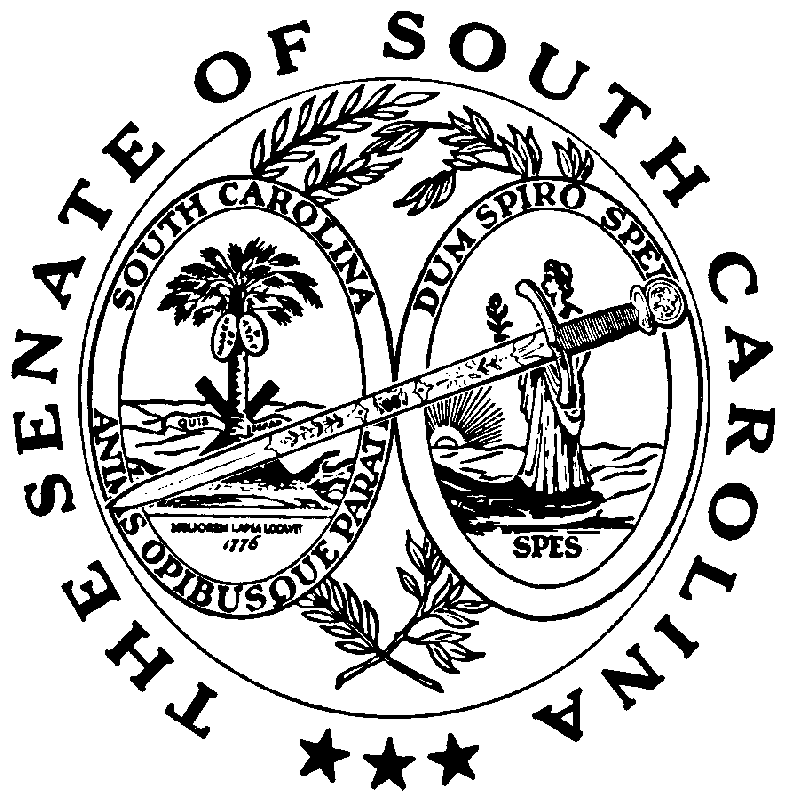 